Инструкция нанесения глубокой пропитки на бетонные и пескобетонные поверхностиГлубина пропитки бетона – 2–6 мм. в зависимости от пористости бетона.Внешний вид – шлифованный лакированный бетон.Применяемый материал: «Элакор-ПУ Грунт-2К/50» полиуретановый двухкомпонентный.Марочная прочность бетона, пескобетона – не менее М200 (B15). Для слабых нагрузок допускается М150 (В12,5);Выдержка бетона после укладки – не менее 14 сут. («Эластобетон-А» – 7сут.) при нормальных условиях твердения;Влажность поверхности не более 7% массы. Относительная влажность воздуха – не более 90%;Температура поверхности не менее чем на 3°С выше точки росы;Температура воздуха и основания – от +5°С до +25°C. Температура грунта – от +10°С до +20°C;Способ нанесения: валики или кисти, стойкие к растворителям; безвоздушное распыление;После отбора материала плотно закрывайте тару. Не допускайте попадания воды в материал! 	Примерный расход «Грунта-2К/50» и количество слоёв в зависимости от марочной прочности поверхности:Расход грунта сильно зависит от пористости поверхности, рекомендуем замерить его предварительно: 1. Подготовить (очистить и обеспылить) квадрат поверхности 1х1 м. По периметру наклеить малярную ленту;2. Завесить грунт вместе с валиком (кистью). Нанести слои грунта до равномерного глянца поверхности; 3. Завесить остатки грунта вместе с валиком. Вы определите расход, даже с учетом остатка материала на валике; Если нет профессиональных весов, можно использовать бытовые (кухонные) с пределом взвешивания до 3–5 кг.Очистить поверхность – удалить рыхлый верхний ослабленный слой (для старого бетона), цементное молоко (для нового бетона), слой железнения, топпинг, грязь, масло, старую краску и т. п.Способы очистки:	– мозаично-шлифовальная машина с алмазными или корундовыми сегментами;– пескоструйная или дробеструйная очистка.Основная задача – открыть поры бетонаОбеспылить поверхность промышленным пылесосом непосредственно перед нанесением 1-го слоя;Нанесение пропитки;Смешать компоненты «Грунт-2К/50» (соотношение А:Б: по объему – 1:1, по весу – 87:100), тщательно перемешать в течение 2 мин. миксером для красок (300–600 об./мин).Внимание! Смешивать порциями, чтобы вырабатывать в течение 1 часа!Пропитка наносится до насыщения поверхности, визуально – до образования равномерного глянца. Нанести требуемое количество слоёв грунта.Послойная сушка: как только нанесённый слой потерял липкость, сразу наносить следующий слой.ПРИМЕРНО для температуры 15–20°С и влажности 60–70%: после 1-го слоя 1–1,5часа; после 2-го слоя 2–2,5часа.Выдержка до эксплуатации в зависимости от температуры поверхности.Средства защиты при работе: рукавицы х/б и п/э; защитные очки; противогазные респираторы с фильтрами «А».Внимание! Неотверждённый «Грунт-2К/50» – пожароопасен. В помещениях хранения и применения грунтовки запрещается использование открытого огня и других источников воспламенения.При вскрытии металлической тары не допускается использование инструмента, дающего искру при ударе.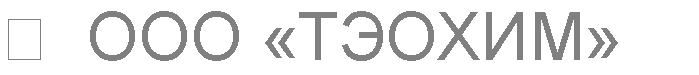 Компания «ТэоХим Нева»,  г. Санкт-Петербург, 19.06.2017Т Е Х Н О Л О Г И ЯПропитка глубокого проникновения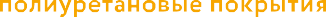 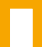 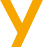 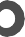 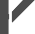 «ТэоХим Нева»+7 (812) 702-7-444teohimneva.ruНагрузкаболее +10°Сот +5° до +10°СПешеходная нагрузка1 сутки2 сутокПолная механическая нагрузка3 суток5 суток